DAFTAR PUSTAKAAchmadi, A., & Cholid, N. (2017). Metodologi Penelitian. Bumi Aksara.Adiwidjaja, A. J., & Zeplin Jiwa Husada Tarigan. (2017). Pengaruh brand image Dan brand trust Terhadap Keputusan Pembelian Sepatu Converse. Agora - Online Graduate Humanities Journal, 5(3), 1–9.Adyanto, B. C., & Santosa, S. B. (2018). Pengaruh Kualitas Layanan, brand image , Harga Dan Kepercayaan Produk Terhadap Keputusan Pembelian (Studi layanan E-commerce Berrybenka.com). Diponegoro Journal of Management, 7(1), 1–20.Anas, K., & Muhajirin, M. (2020). Pengaruh Gaya Hidup (Life style) dan Harga Harga Terhadap Keputusan Pembelian Pada Kantin Yuank Kota Bima. Journal of Business and Economics Research (JBE), 1(2), 131-138.Darmansah, A., & Yosepha, S. Y. (2020). Pengaruh Citra Merek Dan Persepsi Harga Terhadap Keputusan Pembelian Online Pada Aplikasi Shopee Di Wilayah Jakarta Timur. Jurnal Inovatif Mahasiswa Manajemen, 1(1), 15-30.Dergibson Siagian, & Sugiarto. (2017). Metode Statistik untuk Bisnis dan Ekonomi,. PT. Gramedia Pustaka Utama.Dinawan, M. R. (2017). Analisis Faktor-Faktor yang Mempengaruhi Keputusan Pembelian (Studi Kasus pada Konsumen Yamaha Mio PT Harpindo Jaya Semarang). Jurnal Sains Pemasaran Indonesia, IX(3).Fatikhyaid, M., Rachma, N., & Hufron, M. (2016). Pengaruh brand image, Brand Awareness dan brand trust Terhadap Brand Loyalty Pengguna Smartphone Merek Samsung. Jurnal Riset Manajemen, 82–94.Ferrinandewi, E. (2017). Merek dan Psikologi Konsumen:Implikasi pada Strategi pemasaran. Graha Ilmu.Huda, B., & Priyatna, B. (2019). Penggunaan Aplikasi Content Management System (CMS) Untuk Pengembangan Bisnis Berbasis E-commerce. Systematics, 1(2), 81. https://doi.org/10.35706/sys.v1i2.2076Kartika, R. P., Aryati, I., & Widayanti, R. (2019). Pengaruh brand image, Gaya Hidup, Dan Lokasi Terhadap Keputusan Pembelian Café Tiga Tjeret Di Surakarta. Jurnal Ilmiah Edunomika, 3(01).Kotler, & Keller. (2012). Manajemen Pemasaran. Erlangga.Kotler, P., & Kelle, K. L. (2017). Manajemen Pemasara. Erlangga.Laudon, K., & C.G, T. (2017). E-commerce. Kencana Prenada Group.Mamahit, P. (2015). Pengaruh brand image, brand trust, Dan Kualitas Produk Terhadap Keputusan Pembelian Mobil Toyota All New Yaris Pada PT. Hasjrat Abadi Manado. Jurnal Berkala Ilmiah Efisiensi, 15(5).777-787Martini, T. (2015). Analisis Pengaruh Harga, Kualitas Produk Dan Desain Terhadap Keputusan Pembelian Kendaraan Bermotor Merek Honda Jenis Skutermatic. Jurnal penelitian, 9(1).113-131Nasution, A. E., Putri, L. P., & Lesmana, M. T. (2019). Analisis Pengaruh Harga, Promosi, Kepercayaan dan Karakteristik Konsumen Terhadap Keputusan Pembelian Konsumen Pada 212 Mart di Kota Medan. Proseding Seminar Nasional Kewirausahaan, 1(1), 194–199.Nugroho, B. H. A. (2022). Analisis Pengaruh Brand Image Aplikasi Shopee Terhadap Keputusan Pembelian Konsumen Dalam Berbelanja Online Dengan Variabel E-Wom Sebagai Intervening.Pangestu, S. D., & Suryoko, S. (2016). Pengaruh Gaya Hidup (Lifestyle) dan Harga Terhadap Keputusan Pembelian (Studi Kasus pada Pelanggan Peacockoffie Semarang). Jurnal Ilmu Administrasi Bisnis, 5(4), 519-530.Purwanto, E. (2020). Analisis Harga Pokok Produksi Menggunakan Metode Full Costing Dalam Penetapan Harga Jual. Journal Of Applied Managerial Accounting, 4(2), 248–253.Rizan, M. (2017). Pengaruh brand image dan brand trust terhadap brand loyalty Teh Botol Sosro. Jurnal Manajemen, 5(3), 10–19.Saragih, H. (2017). Analisis Strategi Penetapan Harga Dan Pengaruhnya Terhadap Volume Penjualan Pada Pt. Nutricia Indonsesia Sejahtera Medan. Jurnal Ilmiah Methonomi, 1(2).46-54Setiawan, A., Arifin, R., & Asiyah, S. (2020). Pengaruh Harga, Kualitas Produk, Saluran Distribusi, brand image, brand trust, Dan Promosi Terhadap Keputusan Pembelian Kerupuk Rambak Lestari Eco Desa Sembung Tulungagung. Jurnal Ilmiah Riset Manajemen, 9(16).138-155Siregar, S. (2017). Metode Penelitian Kuantitatif: Dilengkapi Perbandingan. Perhitungan Manual & SPSS. Kencana Prenadamedia Group.Sudaryono, S., Rahwanto, E., & Komala, R. (2020). E-Commerce Dorong Perekonomian Indonesia, Selama Pandemi Covid 19 Sebagai Entrepreneur Modern Dan Pengaruhnya Terhadap Bisnis Offline. Jurnal Manajemen Dan Bisnis, 2(02), 110-124.Sugiyono. (2018). Metode Penelitian. Alfabeta.Syarif, S., & Mudir, F. (2017). Pengaruh Diferensiasi Produk Terhadap Keputusan Pembelian Flashdisk Kingston. Jurnal Pendidikan Manajemen Bisnis, 5(2), 23–40.Tjiptono, F., & Chandra, G. (2016). Pemasaran Strategik. Andi.Tools, J. M., & Pane, N. D. S. . M. (2018). Analisis Pengaruh Bauran Pemasaran Jasa Terhadap Keputusan Pembelian Teh Botol Sosro (Studi Kasus Konsumen Alfamart Cabang Ayahanda). Jurnal Manajemen Tools, 9(1), 1–13.Wahyuni, M. D. (2019). Pengaruh Persepsi Harga, Kepercayaan Merek, Kualitas Pelayanan Dan Lokasi Terhadap Keputusan Pembelian (Studi Pada Konsumen Natasha Skin Clinic Center Gresik). Jurnal Manajerial, 5(1), 30-40.Yustiawan, O., & Prijati, P. (2016). Pengaruh kualitas produk, harga, dan citra merek terhadap keputusan pembelian honda vario. Jurnal Ilmu dan Riset Manajemen (JIRM), 5(2).1-20Lampiran 1. Lembar KuesionerLEMBAR KUESIONERPerihal		   : Pemohonan Pengisian KuesionerJudul Penelitian  :	Pengaruh Persepsi Gaya Hidup, Persepsi Brand image, Persepsi Brand trust, dan Persepsi Harga  Produk Terhadap Keputusan Pembelian   E-commerce Shopee di Rusunawa Kabupaten Pemalang.Kepada Yth,Sd/i RespondenDi TempatDengan Hormat, Berhubungan dengan penyelesaian tugas akhir sebagai mahasiswa Program Strata Satu (S1) Fakultas Ekonomi Dan Bisnis Universitas Pancasakti Tegal maka saya :Nama		: Pipit DwiartiNIM		: 4118500070Falkutas	: Ekonomi dan Bisnis (Program Studi Manajemen)Adapun data yang kami sajikan adalah sesuai dengan kondisi yang dirasakan saudara sekarang ini. Kami akan menjaga kerahasian karena data ini hanya untuk kepentingan dalam penelitian. Setiap respon jawaban yang diberikan adalah bantuan yang sangat membantu dalam penelitian ini.Atas perhatian dan bantuannya yang sangat berharga, kami mengucapkan terimakasih.Tegal,  November 2022Hormat Saya,Pipit DwiartiKARAKTERISTIK RESPONDENJenis Kelamin				Laki-lakiPerempuan	Usia					  			  18 tahun - 21 tahun22 tahun – 25 tahun				> 25 tahun				  PendidikanSDSMPSMAD3/S1PekerjaanPegawai swastaPelajar/mahasiswaBuruh PabrikWirausahaLainnyaPendapatan Konsumen< Rp. 500.000Rp.500.000- Rp.1000.000Rp. 1000.000-Rp.1500.000 Rp. 1500.000- Rp.2000.000Apakah saudara pernah membeli sesuatu melalui Aplikasi Shopee?Jika ya : silahkan lanjutkan mengisi kuesionerJika tidak : tidak perlu dilanjutkan mengisi kuesionerPetunjuk PengisianBerikan tanda checl list () pada pilihan salah satu jawaban yang sesuai dengan pendapat saudara.Keputusan Pembelian (Y)Persepsi Gaya Hidup (X1)Persepsi Brand image (X2)Persepsi Brand trust (X3)Persepsi Harga Produk (X4)Lampiran 2. Data Tabulasi Kuesioner Keputusan PembelianLampiran 3. Data Tabulasi Kuesioner Persepsi Gaya HidupLampiran 4. Data Tabulasi Kuesioner Persepsi Brand imageLampiran 5. Data Tabulasi Kuesioner Brand trustLampiran 6. Data Kuesioner Persepsi Harga ProdukLampiran 7. Data Kuesioner Uji Coba Keputusan PembelianLampiran 8. Data Kuesioner Uji Coba Persepsi Gaya HidupLampiran 9. Data Kuesioner Uji Coba Persepsi Brand ImageLampiran 10. Data Kuesioner Uji Coba Persepsi Brand TrustLampiran 11. Data Kuesioner Uji Coba Persepsi Harga ProdukLampiran 12. Hasil Uji Validitas dan Reliabilitas Kuesioner Keputusan PembelianLampiran 13. Hasil Uji Validitas dan Reliabilitas Kuesioner Gaya HidupLampiran 14. Hasil Uji Validitas dan Reliabilitas Kuesioner Brand imageLampiran 15. Hasil Uji Validitas dan Reliabilitas Kuesioner Brand trustLampiran 16. Hasil Uji Validitas dan Reliabilitas Kuesioner Persepsi Harga ProdukLampiran 17. Hasil Uji SPSS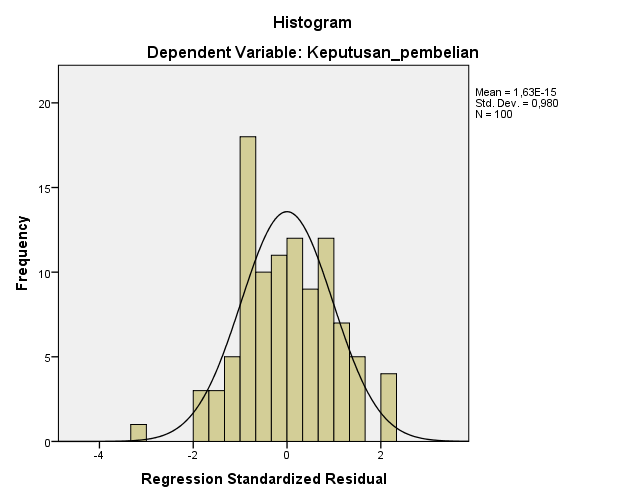 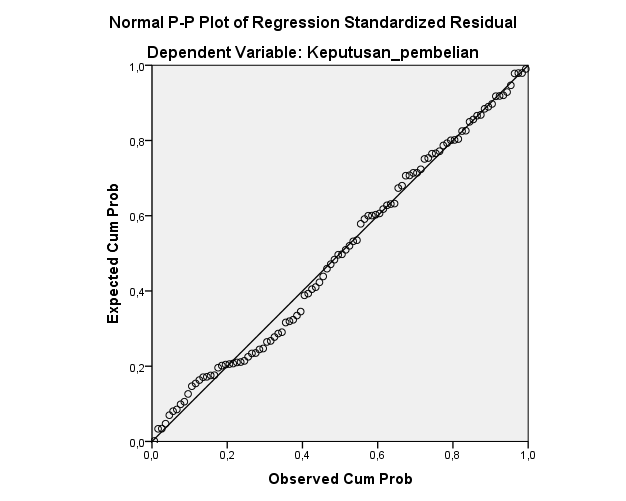 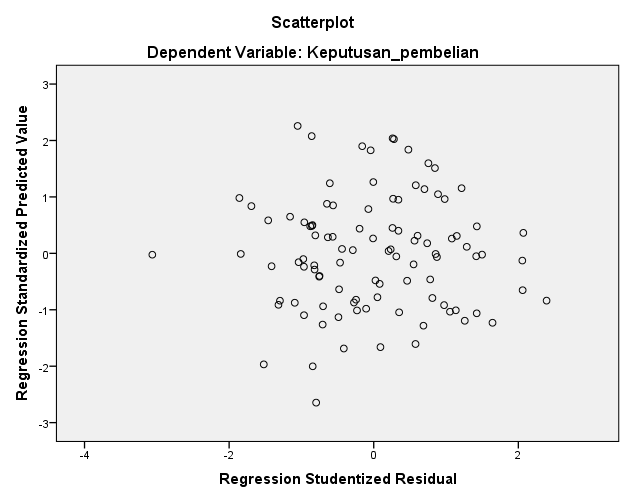 NoPernyataanSTSTSNSSS1.Produk yang disediakan memiliki kualitas yang baik2.Produk yang disediakan tidak mengecewakan3.Produk yang disediakan memiliki harga yang terjangkau4.Produk yang disediakan sesuai dengan kebutuhan saya5.Saya merekomendasikan orang terdekat untuk melakukan pembelian di e-commerce Shopee6.Saya melakukan pembelian ulangNoPertanyaanSTSTSNSSS1.Saya menggunakan e-commerce shopee karena lengkap, relevan dan mudah dimengerti2.Saya menggunakan e-commerce shopee karena mudah melakukan pembelian dan pembayaran3.Saya menggunakan e-commerce shopee karena saya senang berbelanja online4.Saya menggunakan e-commerce shopee karena waktu respon yang cepat5.Saya menggunakan e-commerce shopee karena semua produk yang saya butuhkan tersedia6.Saya menggunakan e-commerce shopee karena adanya dukungan fitur lengkap yang disampaikan oleh aplikasi ShopeeNoPernyataanSTSTSNSSS1.E-commerce Shopee memiliki fitur yang lebih menarik2.Terdapat banyak pilihan merek produk yang dijual di e-commerce Shopee3.Produk yang dijual di e-commerce Shopee mengikuti trend 4.Produk yang dijual di e-commerce Shopee bervariasi5.Produk yang dijual di e-commerce Shopee memiliki keunggulan pada kualitas dan model6.Saya selalu setia membeli produk melalui e-commerce ShopeeNoPernyataanSTSTSNSSS1.e-commerce shopee mampu menarik perhatihan saya pada tampilan aplikasinya. 2.Saya percaya bahwa e-commerce shopee memiliki keunggulan yang berbeda dari e-commerce lain. 3.Kebutuhan konsumen selalu ada pada e-commerce shopee. 4.Saya percaya e-commerce shopee mampu memenuhi kebutuhan dengan pelayanan terbaik.5.E-commerce shopee memiliki kontak pengaduan dan customer service untuk melaporkan masalah.6.E-commerce shopee menyediakan barang yang bagus dengan harga yang murah.7.Saya tertarik melakukan pembelian melalui e-commerce shopee karena praktis dan mudah8.Konsumen merasa nyaman dengan melakukan pembelian melalui e-commerce shopee 9.E-commerce shopee memberikan kepuasan yang lebih pada konsumen dengan fitus belanja yang mudah dipahami semua kalangan masyarakat.NoPernyataanSTSTSNSSS1.Produk yang di jual memiliki harga yang sesuai dengan kualitas yang ditawarkan.2.E-commerce shopee menawarkan harga yang lebih murah dibandingkan E-commerce lain.3.Harga produk yang di jual sesuai dengan daya beli masyarakat.4.Harga produk yang di jual sesuai dengan pendapatan saya.Kode respKEPUTUSAN PEMBELIAN (Y)KEPUTUSAN PEMBELIAN (Y)KEPUTUSAN PEMBELIAN (Y)KEPUTUSAN PEMBELIAN (Y)KEPUTUSAN PEMBELIAN (Y)KEPUTUSAN PEMBELIAN (Y)KEPUTUSAN PEMBELIAN (Y)Kode respY.1Y.2Y.3Y.4Y.5Y.6YR-00144445526R-00254444526R-00344445425R-00455455327R-00544444424R-00654545528R-00745434525R-00844444424R-00944344322R-01055433525R-01144455527R-01244433422R-01344433321R-01455555530R-01544534525R-01645435425R-01755555530R-01855555530R-01955555530R-02044454425R-02144434423R-02233333318R-02355455529R-02444545426R-02544434423R-02653525424R-02744444424R-02833444422R-02955555530R-03055555429R-03144444323R-03255544528R-03344434423R-03444355526R-03555545529R-03654544426R-03744434423R-03854545528R-03955555530R-04055533324R-04144333421R-04244344322R-04343444423R-04444445526R-04544425423R-04644434423R-04744444424R-04844444323R-04944344322R-05054545528R-05155533324R-05255555530R-05345434525R-05455533324R-05553525424R-05642425421R-05744554426R-05845343524R-05934433421R-06035342421R-06154424524R-06233434219R-06343534423R-06434424219R-06544245423R-06654454426R-06734554425R-06855545529R-06933333318R-07034455425R-07155554529R-07254454527R-07355554529R-07433453321R-07555554529R-07655334424R-07735555528R-07855454528R-07955544528R-08044533423R-08144445526R-08245544426R-08344544425R-08455454528R-08545455427R-08644453424R-08745554528R-08854554528R-08944534525R-09045454527R-09154555529R-09255544427R-09355545428R-09454445527R-09544455527R-09644555528R-09744545426R-09844554527R-09954443323R-10054443424Kode respSuccesive IntervalSuccesive IntervalSuccesive IntervalSuccesive IntervalSuccesive IntervalSuccesive IntervalJMLKode respY.1Y.2Y.3Y.4Y.5Y.6JMLR-0014,2914,2974,2343,9335,6865,33427,776R-0025,6584,2974,2343,9334,3955,33427,851R-0034,2914,2974,2343,9335,6864,05626,498R-0045,6585,7044,2345,0635,6863,02929,373R-0054,2914,2974,2343,9334,3954,05625,207R-0065,6584,2975,5963,9335,6865,33430,504R-0074,2915,7044,2343,0334,3955,33426,991R-0084,2914,2974,2343,9334,3954,05625,207R-0094,2914,2973,0513,9334,3953,02922,997R-0105,6585,7044,2343,0333,2505,33427,213R-0114,2914,2974,2345,0635,6865,33428,905R-0124,2914,2974,2343,0333,2504,05623,162R-0134,2914,2974,2343,0333,2503,02922,134R-0145,6585,7045,5965,0635,6865,33433,041R-0154,2914,2975,5963,0334,3955,33426,946R-0164,2915,7044,2343,0335,6864,05627,004R-0175,6585,7045,5965,0635,6865,33433,041R-0185,6585,7045,5965,0635,6865,33433,041R-0195,6585,7045,5965,0635,6865,33433,041R-0204,2914,2974,2345,0634,3954,05626,336R-0214,2914,2974,2343,0334,3954,05624,306R-0223,0003,0113,0513,0333,2503,02918,375R-0235,6585,7044,2345,0635,6865,33431,679R-0244,2914,2975,5963,9335,6864,05627,860R-0254,2914,2974,2343,0334,3954,05624,306R-0265,6583,0115,5962,0005,6864,05626,007R-0274,2914,2974,2343,9334,3954,05625,207R-0283,0003,0114,2343,9334,3954,05622,629R-0295,6585,7045,5965,0635,6865,33433,041R-0305,6585,7045,5965,0635,6864,05631,763R-0314,2914,2974,2343,9334,3953,02924,179R-0325,6585,7045,5963,9334,3955,33430,620R-0334,2914,2974,2343,0334,3954,05624,306R-0344,2914,2973,0515,0635,6865,33427,723R-0355,6585,7045,5963,9335,6865,33431,911R-0365,6584,2975,5963,9334,3954,05627,935R-0374,2914,2974,2343,0334,3954,05624,306R-0385,6584,2975,5963,9335,6865,33430,504R-0395,6585,7045,5965,0635,6865,33433,041R-0405,6585,7045,5963,0333,2503,02926,270R-0414,2914,2973,0513,0333,2504,05621,980R-0424,2914,2973,0513,9334,3953,02922,997R-0434,2913,0114,2343,9334,3954,05623,920R-0444,2914,2974,2343,9335,6865,33427,776R-0454,2914,2974,2342,0005,6864,05624,564R-0464,2914,2974,2343,0334,3954,05624,306R-0474,2914,2974,2343,9334,3954,05625,207R-0484,2914,2974,2343,9334,3953,02924,179R-0494,2914,2973,0513,9334,3953,02922,997R-0505,6584,2975,5963,9335,6865,33430,504R-0515,6585,7045,5963,0333,2503,02926,270R-0525,6585,7045,5965,0635,6865,33433,041R-0534,2915,7044,2343,0334,3955,33426,991R-0545,6585,7045,5963,0333,2503,02926,270R-0555,6583,0115,5962,0005,6864,05626,007R-0564,2912,0004,2342,0005,6864,05622,267R-0574,2914,2975,5965,0634,3954,05627,699R-0584,2915,7043,0513,9333,2505,33425,565R-0593,0004,2974,2343,0333,2504,05621,871R-0603,0005,7043,0513,9332,0004,05621,746R-0615,6584,2974,2342,0004,3955,33425,917R-0623,0003,0114,2343,0334,3952,00019,673R-0634,2913,0115,5963,0334,3954,05624,382R-0643,0004,2974,2342,0004,3952,00019,926R-0654,2914,2972,0003,9335,6864,05624,264R-0665,6584,2974,2345,0634,3954,05627,703R-0673,0004,2975,5965,0634,3954,05626,407R-0685,6585,7045,5963,9335,6865,33431,911R-0693,0003,0113,0513,0333,2503,02918,375R-0703,0004,2974,2345,0635,6864,05626,336R-0715,6585,7045,5965,0634,3955,33431,750R-0725,6584,2974,2345,0634,3955,33428,981R-0735,6585,7045,5965,0634,3955,33431,750R-0743,0003,0114,2345,0633,2503,02921,587R-0755,6585,7045,5965,0634,3955,33431,750R-0765,6585,7043,0513,0334,3954,05625,897R-0773,0005,7045,5965,0635,6865,33430,383R-0785,6585,7044,2345,0634,3955,33430,388R-0795,6585,7045,5963,9334,3955,33430,620R-0804,2914,2975,5963,0333,2504,05624,524R-0814,2914,2974,2343,9335,6865,33427,776R-0824,2915,7045,5963,9334,3954,05627,976R-0834,2914,2975,5963,9334,3954,05626,569R-0845,6585,7044,2345,0634,3955,33430,388R-0854,2915,7044,2345,0635,6864,05629,034R-0864,2914,2974,2345,0633,2504,05625,192R-0874,2915,7045,5965,0634,3955,33430,384R-0885,6584,2975,5965,0634,3955,33430,343R-0894,2914,2975,5963,0334,3955,33426,946R-0904,2915,7044,2345,0634,3955,33429,021R-0915,6584,2975,5965,0635,6865,33431,634R-0925,6585,7045,5963,9334,3954,05629,342R-0935,6585,7045,5963,9335,6864,05630,633R-0945,6584,2974,2343,9335,6865,33429,142R-0954,2914,2974,2345,0635,6865,33428,905R-0964,2914,2975,5965,0635,6865,33430,268R-0974,2914,2975,5963,9335,6864,05627,860R-0984,2914,2975,5965,0634,3955,33428,977R-0995,6584,2974,2343,9333,2503,02924,401R-1005,6584,2974,2343,9333,2504,05625,429Kode respPERSEPSI GAYA HIDUP (X1)PERSEPSI GAYA HIDUP (X1)PERSEPSI GAYA HIDUP (X1)PERSEPSI GAYA HIDUP (X1)PERSEPSI GAYA HIDUP (X1)PERSEPSI GAYA HIDUP (X1)PERSEPSI GAYA HIDUP (X1)Kode respX1.1X1.2X1.3X1.4X1.5X1.6X1R-00143334421R-00243334421R-00345444425R-00434445424R-00545555529R-00655555530R-00743335321R-00833334319R-00934334421R-01034444423R-01144555528R-01243334421R-01344434322R-01455555530R-01534534423R-01634534423R-01755555530R-01855554428R-01955555530R-02044445425R-02144434423R-02233333318R-02355545428R-02455445427R-02543334320R-02645544426R-02754445527R-02844444424R-02955544427R-03055555429R-03144344322R-03244434423R-03343334421R-03434335220R-03555555530R-03645544224R-03744444525R-03845454426R-03955555429R-04055545327R-04133334319R-04234434422R-04344343321R-04433554424R-04544434423R-04643334421R-04744444424R-04844344322R-04934434422R-05055555530R-05155545327R-05255555530R-05343335321R-05455545327R-05545544426R-05634434523R-05754334524R-05835335423R-05943352421R-06024244218R-06143434422R-06244544425R-06343444322R-06435342320R-06555434324R-06654543425R-06745445527R-06854555529R-06933333318R-07035444323R-07154555428R-07255344425R-07344454425R-07434454424R-07544435323R-07654443525R-07733445524R-07843553525R-07945343524R-08055434526R-08154344525R-08255444426R-08344444323R-08454545427R-08545433524R-08655455428R-08745455326R-08833543321R-08934544424R-09033454423R-09154545427R-09245454426R-09334534524R-09444443524R-09545354324R-09643454525R-09734535424R-09845454426R-09954453425R-10053343321Kode respSuccesive IntervalSuccesive IntervalSuccesive IntervalSuccesive IntervalSuccesive IntervalSuccesive IntervalJMLKode respX1.1X1.2X1.3X1.4X1.5X1.6JMLR-0014,5733,0003,4963,0004,1584,29522,521R-0024,5733,0003,4963,0004,1584,29522,521R-0034,5735,3664,5744,1704,1584,29527,135R-0043,4524,1474,5744,1705,5184,29526,156R-0054,5735,3665,7435,3205,5185,53932,059R-0065,7835,3665,7435,3205,5185,53933,269R-0074,5733,0003,4963,0005,5183,17422,761R-0083,4523,0003,4963,0004,1583,17420,280R-0093,4524,1473,4963,0004,1584,29522,548R-0103,4524,1474,5744,1704,1584,29524,795R-0114,5734,1475,7435,3205,5185,53930,840R-0124,5733,0003,4963,0004,1584,29522,521R-0134,5734,1474,5743,0004,1583,17423,625R-0145,7835,3665,7435,3205,5185,53933,269R-0153,4524,1475,7433,0004,1584,29524,795R-0163,4524,1475,7433,0004,1584,29524,795R-0175,7835,3665,7435,3205,5185,53933,269R-0185,7835,3665,7435,3204,1584,29530,664R-0195,7835,3665,7435,3205,5185,53933,269R-0204,5734,1474,5744,1705,5184,29527,276R-0214,5734,1474,5743,0004,1584,29524,746R-0223,4523,0003,4963,0002,9703,17419,092R-0235,7835,3665,7434,1705,5184,29530,875R-0245,7835,3664,5744,1705,5184,29529,706R-0254,5733,0003,4963,0004,1583,17421,400R-0264,5735,3665,7434,1704,1584,29528,304R-0275,7834,1474,5744,1705,5185,53929,731R-0284,5734,1474,5744,1704,1584,29525,916R-0295,7835,3665,7434,1704,1584,29529,514R-0305,7835,3665,7435,3205,5184,29532,025R-0314,5734,1473,4964,1704,1583,17423,717R-0324,5734,1474,5743,0004,1584,29524,746R-0334,5733,0003,4963,0004,1584,29522,521R-0343,4524,1473,4963,0005,5182,00021,614R-0355,7835,3665,7435,3205,5185,53933,269R-0364,5735,3665,7434,1704,1582,00026,009R-0374,5734,1474,5744,1704,1585,53927,160R-0384,5735,3664,5745,3204,1584,29528,285R-0395,7835,3665,7435,3205,5184,29532,025R-0405,7835,3665,7434,1705,5183,17429,754R-0413,4523,0003,4963,0004,1583,17420,280R-0423,4524,1474,5743,0004,1584,29523,625R-0434,5734,1473,4964,1702,9703,17422,529R-0443,4523,0005,7435,3204,1584,29525,967R-0454,5734,1474,5743,0004,1584,29524,746R-0464,5733,0003,4963,0004,1584,29522,521R-0474,5734,1474,5744,1704,1584,29525,916R-0484,5734,1473,4964,1704,1583,17423,717R-0493,4524,1474,5743,0004,1584,29523,625R-0505,7835,3665,7435,3205,5185,53933,269R-0515,7835,3665,7434,1705,5183,17429,754R-0525,7835,3665,7435,3205,5185,53933,269R-0534,5733,0003,4963,0005,5183,17422,761R-0545,7835,3665,7434,1705,5183,17429,754R-0554,5735,3665,7434,1704,1584,29528,304R-0563,4524,1474,5743,0004,1585,53924,870R-0575,7834,1473,4963,0004,1585,53926,123R-0583,4525,3663,4963,0005,5184,29525,128R-0594,5733,0003,4965,3202,0004,29522,683R-0602,0004,1472,0004,1704,1582,00018,475R-0614,5733,0004,5743,0004,1584,29523,599R-0624,5734,1475,7434,1704,1584,29527,085R-0634,5733,0004,5744,1704,1583,17423,648R-0643,4525,3663,4964,1702,0003,17421,658R-0655,7835,3664,5743,0004,1583,17426,054R-0665,7834,1475,7434,1702,9704,29527,107R-0674,5735,3664,5744,1705,5185,53929,740R-0685,7834,1475,7435,3205,5185,53932,050R-0693,4523,0003,4963,0002,9703,17419,092R-0703,4525,3664,5744,1704,1583,17424,893R-0715,7834,1475,7435,3205,5184,29530,806R-0725,7835,3663,4964,1704,1584,29527,268R-0734,5734,1474,5745,3204,1584,29527,065R-0743,4524,1474,5745,3204,1584,29525,945R-0754,5734,1474,5743,0005,5183,17424,985R-0765,7834,1474,5744,1702,9705,53927,182R-0773,4523,0004,5744,1705,5185,53926,253R-0784,5733,0005,7435,3202,9705,53927,144R-0794,5735,3663,4964,1702,9705,53926,114R-0805,7835,3664,5743,0004,1585,53928,419R-0815,7834,1473,4964,1704,1585,53927,293R-0825,7835,3664,5744,1704,1584,29528,345R-0834,5734,1474,5744,1704,1583,17424,795R-0845,7834,1475,7434,1705,5184,29529,656R-0854,5735,3664,5743,0002,9705,53926,021R-0865,7835,3664,5745,3205,5184,29530,856R-0874,5735,3664,5745,3205,5183,17428,524R-0883,4523,0005,7434,1702,9703,17422,509R-0893,4524,1475,7434,1704,1584,29525,965R-0903,4523,0004,5745,3204,1584,29524,798R-0915,7834,1475,7434,1705,5184,29529,656R-0924,5735,3664,5745,3204,1584,29528,285R-0933,4524,1475,7433,0004,1585,53926,039R-0944,5734,1474,5744,1702,9705,53925,972R-0954,5735,3663,4965,3204,1583,17426,086R-0964,5733,0004,5745,3204,1585,53927,163R-0973,4524,1475,7433,0005,5184,29526,155R-0984,5735,3664,5745,3204,1584,29528,285R-0995,7834,1474,5745,3202,9704,29527,088R-1005,7833,0003,4964,1702,9703,17422,592Kode respPERSEPSI BRAND IMAGE (X2)PERSEPSI BRAND IMAGE (X2)PERSEPSI BRAND IMAGE (X2)PERSEPSI BRAND IMAGE (X2)PERSEPSI BRAND IMAGE (X2)PERSEPSI BRAND IMAGE (X2)PERSEPSI BRAND IMAGE (X2)Kode respX2.1X2.2X2.3X2.4X2.5X2.6X2R-00154433423R-00244433422R-00345454426R-00455444426R-00555455529R-00655555530R-00744433321R-00844333320R-00944343422R-01054444425R-01144445526R-01244433422R-01354444425R-01444555528R-01544444424R-01655445427R-01754555529R-01844555427R-01954555529R-02055444426R-02155444426R-02244333320R-02344555427R-02444554426R-02544433321R-02644455426R-02744544526R-02844444424R-02944555427R-03044555427R-03154443323R-03255444426R-03354433423R-03444343321R-03555555530R-03644454425R-03743444423R-03844454425R-03945555428R-04044554426R-04145334322R-04254343423R-04344443322R-04444335423R-04544444424R-04644433422R-04754444425R-04844443322R-04945444425R-05044555528R-05144545426R-05255555530R-05354433322R-05455554428R-05544455426R-05655444527R-05754544527R-05845343423R-05955433424R-06044343321R-06144434423R-06244445425R-06345434323R-06444353322R-06555554327R-06645545427R-06744454526R-06845545528R-06954333321R-07044354323R-07145545427R-07254544426R-07355444426R-07445444425R-07544444323R-07644544526R-07744334523R-07844445425R-07954454527R-08045554528R-08144544526R-08245554427R-08344444323R-08455545428R-08544454526R-08645554427R-08744444323R-08853335322R-08943345423R-09043334421R-09155545428R-09254454426R-09343345423R-09454444526R-09544453323R-09644444424R-09743345423R-09844454425R-09955544427R-10054533323Kode respSuccesive IntervalSuccesive IntervalSuccesive IntervalSuccesive IntervalSuccesive IntervalSuccesive IntervalJMLKode respX2.1X2.2X2.3X2.4X2.5X2.6JMLR-0015,6284,6284,2673,0003,0004,36024,883R-0024,0004,6284,2673,0003,0004,36023,255R-0034,0006,1444,2675,4974,2264,36028,495R-0045,6286,1444,2674,2254,2264,36028,851R-0055,6286,1444,2675,4975,4795,71832,735R-0065,6286,1445,5755,4975,4795,71834,042R-0074,0004,6284,2673,0003,0003,00021,896R-0084,0004,6283,0003,0003,0003,00020,628R-0094,0004,6283,0004,2253,0004,36023,213R-0105,6284,6284,2674,2254,2264,36027,335R-0114,0004,6284,2674,2255,4795,71828,318R-0124,0004,6284,2673,0003,0004,36023,255R-0135,6284,6284,2674,2254,2264,36027,335R-0144,0004,6285,5755,4975,4795,71830,898R-0154,0004,6284,2674,2254,2264,36025,707R-0165,6286,1444,2674,2255,4794,36030,104R-0175,6284,6285,5755,4975,4795,71832,526R-0184,0004,6285,5755,4975,4794,36029,540R-0195,6284,6285,5755,4975,4795,71832,526R-0205,6286,1444,2674,2254,2264,36028,851R-0215,6286,1444,2674,2254,2264,36028,851R-0224,0004,6283,0003,0003,0003,00020,628R-0234,0004,6285,5755,4975,4794,36029,540R-0244,0004,6285,5755,4974,2264,36028,287R-0254,0004,6284,2673,0003,0003,00021,896R-0264,0004,6284,2675,4975,4794,36028,232R-0274,0004,6285,5754,2254,2265,71828,373R-0284,0004,6284,2674,2254,2264,36025,707R-0294,0004,6285,5755,4975,4794,36029,540R-0304,0004,6285,5755,4975,4794,36029,540R-0315,6284,6284,2674,2253,0003,00024,749R-0325,6286,1444,2674,2254,2264,36028,851R-0335,6284,6284,2673,0003,0004,36024,883R-0344,0004,6283,0004,2253,0003,00021,853R-0355,6286,1445,5755,4975,4795,71834,042R-0364,0004,6284,2675,4974,2264,36026,979R-0374,0003,0004,2674,2254,2264,36024,079R-0384,0004,6284,2675,4974,2264,36026,979R-0394,0006,1445,5755,4975,4794,36031,056R-0404,0004,6285,5755,4974,2264,36028,287R-0414,0006,1443,0003,0004,2263,00023,371R-0425,6284,6283,0004,2253,0004,36024,841R-0434,0004,6284,2674,2253,0003,00023,121R-0444,0004,6283,0003,0005,4794,36024,467R-0454,0004,6284,2674,2254,2264,36025,707R-0464,0004,6284,2673,0003,0004,36023,255R-0475,6284,6284,2674,2254,2264,36027,335R-0484,0004,6284,2674,2253,0003,00023,121R-0494,0006,1444,2674,2254,2264,36027,223R-0504,0004,6285,5755,4975,4795,71830,898R-0514,0004,6285,5754,2255,4794,36028,267R-0525,6286,1445,5755,4975,4795,71834,042R-0535,6284,6284,2673,0003,0003,00023,524R-0545,6286,1445,5755,4974,2264,36031,431R-0554,0004,6284,2675,4975,4794,36028,232R-0565,6286,1444,2674,2254,2265,71830,210R-0575,6284,6285,5754,2254,2265,71830,001R-0584,0006,1443,0004,2253,0004,36024,729R-0595,6286,1444,2673,0003,0004,36026,400R-0604,0004,6283,0004,2253,0003,00021,853R-0614,0004,6284,2673,0004,2264,36024,482R-0624,0004,6284,2674,2255,4794,36026,959R-0634,0006,1444,2673,0004,2263,00024,638R-0644,0004,6283,0005,4973,0003,00023,125R-0655,6286,1445,5755,4974,2263,00030,072R-0664,0006,1445,5754,2255,4794,36029,784R-0674,0004,6284,2675,4974,2265,71828,338R-0684,0006,1445,5754,2255,4795,71831,142R-0695,6284,6283,0003,0003,0003,00022,256R-0704,0004,6283,0005,4974,2263,00024,352R-0714,0006,1445,5754,2255,4794,36029,784R-0725,6284,6285,5754,2254,2264,36028,643R-0735,6286,1444,2674,2254,2264,36028,851R-0744,0006,1444,2674,2254,2264,36027,223R-0754,0004,6284,2674,2254,2263,00024,347R-0764,0004,6285,5754,2254,2265,71828,373R-0774,0004,6283,0003,0004,2265,71824,573R-0784,0004,6284,2674,2255,4794,36026,959R-0795,6284,6284,2675,4974,2265,71829,966R-0804,0006,1445,5755,4974,2265,71831,162R-0814,0004,6285,5754,2254,2265,71828,373R-0824,0006,1445,5755,4974,2264,36029,803R-0834,0004,6284,2674,2254,2263,00024,347R-0845,6286,1445,5754,2255,4794,36031,412R-0854,0004,6284,2675,4974,2265,71828,338R-0864,0006,1445,5755,4974,2264,36029,803R-0874,0004,6284,2674,2254,2263,00024,347R-0885,6283,0003,0003,0005,4793,00023,107R-0894,0003,0003,0004,2255,4794,36024,064R-0904,0003,0003,0003,0004,2264,36021,586R-0915,6286,1445,5754,2255,4794,36031,412R-0925,6284,6284,2675,4974,2264,36028,607R-0934,0003,0003,0004,2255,4794,36024,064R-0945,6284,6284,2674,2254,2265,71828,693R-0954,0004,6284,2675,4973,0003,00024,393R-0964,0004,6284,2674,2254,2264,36025,707R-0974,0003,0003,0004,2255,4794,36024,064R-0984,0004,6284,2675,4974,2264,36026,979R-0995,6286,1445,5754,2254,2264,36030,159R-1005,6284,6285,5753,0003,0003,00024,832Kode respPERSEPSI BRAND TRUST (X3)PERSEPSI BRAND TRUST (X3)PERSEPSI BRAND TRUST (X3)PERSEPSI BRAND TRUST (X3)PERSEPSI BRAND TRUST (X3)PERSEPSI BRAND TRUST (X3)PERSEPSI BRAND TRUST (X3)PERSEPSI BRAND TRUST (X3)PERSEPSI BRAND TRUST (X3)PERSEPSI BRAND TRUST (X3)Kode respX3.1X3.2X3.3X3.4X3.5X3.6X3.7X3.8X3.9X3R-00144444454437R-00243444444536R-00345444454438R-00444554445439R-00545444444437R-00655545454542R-00744444443435R-00833444444434R-00934443444333R-01034443443534R-01145454555542R-01245555553441R-01345553333334R-01454433345536R-01534434433533R-01634344444434R-01754444555541R-01844444445538R-01954443445336R-02044444445437R-02144444433434R-02234434433331R-02355454555543R-02454543334435R-02545555553441R-02644443443434R-02755454444439R-02845454544439R-02954343345536R-03054455445440R-03144534354335R-03243443344534R-03343434343432R-03434443445536R-03553343434534R-03644353444435R-03733443433431R-03844444444436R-03955445445541R-04053444443334R-04135554553439R-04233333334328R-04344445544438R-04445555454542R-04545445453438R-04645555453440R-04743345334433R-04844555454440R-04935533444334R-05054455554542R-05155545453440R-05255554455543R-05344453343434R-05454444543336R-05544554443437R-05634444443434R-05755545455442R-05844545544540R-05944444343434R-06044445454438R-06145455453540R-06244453443334R-06344545453438R-06434454533334R-06555554444440R-06655554545442R-06745444555440R-06854445554541R-06934454443334R-07044454545439R-07154455455542R-07255444445439R-07344444345436R-07434334535333R-07544555545542R-07644453343434R-07733354545436R-07844554545541R-07945555444541R-08055444443437R-08154444454539R-08255455444440R-08344445444437R-08454554545542R-08545454555441R-08655444445439R-08745455545542R-08833445445436R-08934445344435R-09044454545540R-09154545555543R-09245555444440R-09344455454439R-09444544454539R-09545444555541R-09643445555540R-09744444454437R-09845445545541R-09944444444335R-10053444434435Kode respSuccesive IntervalSuccesive IntervalSuccesive IntervalSuccesive IntervalSuccesive IntervalSuccesive IntervalSuccesive IntervalSuccesive IntervalSuccesive IntervalJMLKode respX3.1X3.2X3.3X3.4X3.5X3.6X3.7X3.8X3.9JMLR-0014,3074,3484,5784,4294,2674,3935,7854,1244,32640,558R-0024,3073,0004,5784,4294,2674,3934,3864,1245,68739,171R-0034,3075,7254,5784,4294,2674,3935,7854,1244,32641,934R-0044,3074,3486,0835,8604,2674,3934,3865,2804,32643,251R-0054,3075,7254,5784,4294,2674,3934,3864,1244,32640,535R-0065,6385,7256,0834,4295,5754,3935,7854,1245,68747,438R-0074,3074,3484,5784,4294,2674,3934,3863,0004,32638,035R-0083,0003,0004,5784,4294,2674,3934,3864,1244,32636,503R-0093,0004,3484,5784,4293,0004,3934,3864,1243,00035,258R-0103,0004,3484,5784,4293,0004,3934,3863,0005,68736,821R-0114,3075,7254,5785,8604,2675,7925,7855,2805,68747,281R-0124,3075,7256,0835,8605,5755,7925,7853,0004,32646,453R-0134,3075,7256,0835,8603,0003,0003,0003,0003,00036,975R-0145,6384,3484,5783,0003,0003,0004,3865,2805,68738,918R-0153,0004,3484,5783,0004,2674,3933,0003,0005,68735,275R-0163,0004,3483,0004,4294,2674,3934,3864,1244,32636,273R-0175,6384,3484,5784,4294,2675,7925,7855,2805,68745,805R-0184,3074,3484,5784,4294,2674,3934,3865,2805,68741,676R-0195,6384,3484,5784,4293,0004,3934,3865,2803,00039,052R-0204,3074,3484,5784,4294,2674,3934,3865,2804,32640,315R-0214,3074,3484,5784,4294,2674,3933,0003,0004,32636,649R-0223,0004,3484,5783,0004,2674,3933,0003,0003,00032,587R-0235,6385,7254,5785,8604,2675,7925,7855,2805,68748,613R-0245,6384,3486,0834,4293,0003,0003,0004,1244,32637,948R-0254,3075,7256,0835,8605,5755,7925,7853,0004,32646,453R-0264,3074,3484,5784,4293,0004,3934,3863,0004,32636,768R-0275,6385,7254,5785,8604,2674,3934,3864,1244,32643,298R-0284,3075,7254,5785,8604,2675,7924,3864,1244,32643,366R-0295,6384,3483,0004,4293,0003,0004,3865,2805,68738,768R-0305,6384,3484,5785,8605,5754,3934,3865,2804,32644,386R-0314,3074,3486,0833,0004,2673,0005,7854,1243,00037,914R-0324,3073,0004,5784,4293,0003,0004,3864,1245,68736,511R-0334,3073,0004,5783,0004,2673,0004,3863,0004,32633,865R-0343,0004,3484,5784,4293,0004,3934,3865,2805,68739,101R-0355,6383,0003,0004,4293,0004,3933,0004,1245,68736,271R-0364,3074,3483,0005,8603,0004,3934,3864,1244,32637,745R-0373,0003,0004,5784,4293,0004,3933,0003,0004,32632,727R-0384,3074,3484,5784,4294,2674,3934,3864,1244,32639,159R-0395,6385,7254,5784,4295,5754,3934,3865,2805,68745,691R-0405,6383,0004,5784,4294,2674,3934,3863,0003,00036,691R-0413,0005,7256,0835,8604,2675,7925,7853,0004,32643,838R-0423,0003,0003,0003,0003,0003,0003,0004,1243,00028,124R-0434,3074,3484,5784,4295,5755,7924,3864,1244,32641,866R-0444,3075,7256,0835,8605,5754,3935,7854,1245,68747,539R-0454,3075,7254,5784,4295,5754,3935,7853,0004,32642,118R-0464,3075,7256,0835,8605,5754,3935,7853,0004,32645,055R-0474,3073,0003,0004,4295,5753,0003,0004,1244,32634,761R-0484,3074,3486,0835,8605,5754,3935,7854,1244,32644,802R-0493,0005,7256,0833,0003,0004,3934,3864,1243,00036,710R-0505,6384,3484,5785,8605,5755,7925,7854,1245,68747,388R-0515,6385,7256,0834,4295,5754,3935,7853,0004,32644,954R-0525,6385,7256,0835,8604,2674,3935,7855,2805,68748,718R-0534,3074,3484,5785,8603,0003,0004,3863,0004,32636,806R-0545,6384,3484,5784,4294,2675,7924,3863,0003,00039,438R-0554,3074,3486,0835,8604,2674,3934,3863,0004,32640,971R-0563,0004,3484,5784,4294,2674,3934,3863,0004,32636,728R-0575,6385,7256,0834,4295,5754,3935,7855,2804,32647,234R-0584,3074,3486,0834,4295,5755,7924,3864,1245,68744,731R-0594,3074,3484,5784,4294,2673,0004,3863,0004,32636,642R-0604,3074,3484,5784,4295,5754,3935,7854,1244,32641,866R-0614,3075,7254,5785,8605,5754,3935,7853,0005,68744,911R-0624,3074,3484,5785,8603,0004,3934,3863,0003,00036,873R-0634,3074,3486,0834,4295,5754,3935,7853,0004,32642,246R-0643,0004,3484,5785,8604,2675,7923,0003,0003,00036,846R-0655,6385,7256,0835,8604,2674,3934,3864,1244,32644,803R-0665,6385,7256,0835,8604,2675,7924,3865,2804,32647,358R-0674,3075,7254,5784,4294,2675,7925,7855,2804,32644,489R-0685,6384,3484,5784,4295,5755,7925,7854,1245,68745,956R-0693,0004,3484,5785,8604,2674,3934,3863,0003,00036,833R-0704,3074,3484,5785,8604,2675,7924,3865,2804,32643,146R-0715,6384,3484,5785,8605,5754,3935,7855,2805,68747,145R-0725,6385,7254,5784,4294,2674,3934,3865,2804,32643,022R-0734,3074,3484,5784,4294,2673,0004,3865,2804,32638,922R-0743,0004,3483,0003,0004,2675,7923,0005,2803,00034,688R-0754,3074,3486,0835,8605,5755,7924,3865,2805,68747,319R-0764,3074,3484,5785,8603,0003,0004,3863,0004,32636,806R-0773,0003,0003,0005,8604,2675,7924,3865,2804,32638,912R-0784,3074,3486,0835,8604,2675,7924,3865,2805,68746,011R-0794,3075,7256,0835,8605,5754,3934,3864,1245,68746,140R-0805,6385,7254,5784,4294,2674,3934,3863,0004,32640,742R-0815,6384,3484,5784,4294,2674,3935,7854,1245,68743,250R-0825,6385,7254,5785,8605,5754,3934,3864,1244,32644,606R-0834,3074,3484,5784,4295,5754,3934,3864,1244,32640,467R-0845,6384,3486,0835,8604,2675,7924,3865,2805,68747,342R-0854,3075,7254,5785,8604,2675,7925,7855,2804,32645,921R-0865,6385,7254,5784,4294,2674,3934,3865,2804,32643,022R-0874,3075,7254,5785,8605,5755,7924,3865,2805,68747,191R-0883,0003,0004,5784,4295,5754,3934,3865,2804,32638,967R-0893,0004,3484,5784,4295,5753,0004,3864,1244,32637,767R-0904,3074,3484,5785,8604,2675,7924,3865,2805,68744,506R-0915,6384,3486,0834,4295,5755,7925,7855,2805,68748,617R-0924,3075,7256,0835,8605,5754,3934,3864,1244,32644,779R-0934,3074,3484,5785,8605,5754,3935,7854,1244,32643,297R-0944,3074,3486,0834,4294,2674,3935,7854,1245,68743,423R-0954,3075,7254,5784,4294,2675,7925,7855,2805,68745,850R-0964,3073,0004,5784,4295,5755,7925,7855,2805,68744,433R-0974,3074,3484,5784,4294,2674,3935,7854,1244,32640,558R-0984,3075,7254,5784,4295,5755,7924,3865,2805,68745,759R-0994,3074,3484,5784,4294,2674,3934,3864,1243,00037,832R-1005,6383,0004,5784,4294,2674,3933,0004,1244,32637,756Kode respPERSEPSI HARGA PRODUK (X4)PERSEPSI HARGA PRODUK (X4)PERSEPSI HARGA PRODUK (X4)PERSEPSI HARGA PRODUK (X4)PERSEPSI HARGA PRODUK (X4)Kode respX4.1X4.2X4.3X4.4X4R-001343515R-002343414R-003445518R-004455519R-005434415R-006555520R-007344314R-008455519R-009454518R-010344415R-011444416R-012444517R-013444315R-014555520R-015344415R-016444517R-017555520R-018555419R-019555520R-020555520R-021444416R-022333312R-023555520R-024555520R-025444517R-026545519R-027454417R-028444416R-029544417R-030555520R-031444416R-032544417R-033434415R-034555520R-035545519R-036544518R-037454518R-038444416R-039555520R-040445518R-041444416R-042444416R-043433414R-044345315R-045454417R-046434415R-047444416R-048444416R-049444416R-050555520R-051533314R-052455519R-053455418R-054533415R-055555419R-056445417R-057344415R-058344415R-059545519R-060343515R-061444315R-062445518R-063433414R-064222511R-065434314R-066344314R-067343414R-068443314R-069433515R-070555419R-071444416R-072544518R-073454417R-074344415R-075455418R-076444315R-077554317R-078443415R-079455418R-080433515R-081445518R-082555419R-083554519R-084455519R-085343515R-086444517R-087444416R-088554418R-089444315R-090544417R-091445518R-092433414R-093334515R-094454417R-095445417R-096555520R-097445417R-098544417R-099444517R-100344415Kode respSuccesive IntervalSuccesive IntervalSuccesive IntervalSuccesive IntervalJMLKode respX4.1X4.2X4.3X4.4JMLR-0013,2504,4153,2215,61516,501R-0023,2504,4153,2214,26615,152R-0034,4874,4155,7235,61520,240R-0044,4875,7835,7235,61521,608R-0054,4873,1584,4064,26616,316R-0065,8245,7835,7235,61522,946R-0073,2504,4154,4063,00015,071R-0084,4875,7835,7235,61521,608R-0094,4875,7834,4065,61520,290R-0103,2504,4154,4064,26616,337R-0114,4874,4154,4064,26617,573R-0124,4874,4154,4065,61518,923R-0134,4874,4154,4063,00016,308R-0145,8245,7835,7235,61522,946R-0153,2504,4154,4064,26616,337R-0164,4874,4154,4065,61518,923R-0175,8245,7835,7235,61522,946R-0185,8245,7835,7234,26621,596R-0195,8245,7835,7235,61522,946R-0205,8245,7835,7235,61522,946R-0214,4874,4154,4064,26617,573R-0223,2503,1583,2213,00012,629R-0235,8245,7835,7235,61522,946R-0245,8245,7835,7235,61522,946R-0254,4874,4154,4065,61518,923R-0265,8244,4155,7235,61521,578R-0274,4875,7834,4064,26618,941R-0284,4874,4154,4064,26617,573R-0295,8244,4154,4064,26618,911R-0305,8245,7835,7235,61522,946R-0314,4874,4154,4064,26617,573R-0325,8244,4154,4064,26618,911R-0334,4873,1584,4064,26616,316R-0345,8245,7835,7235,61522,946R-0355,8244,4155,7235,61521,578R-0365,8244,4154,4065,61520,260R-0374,4875,7834,4065,61520,290R-0384,4874,4154,4064,26617,573R-0395,8245,7835,7235,61522,946R-0404,4874,4155,7235,61520,240R-0414,4874,4154,4064,26617,573R-0424,4874,4154,4064,26617,573R-0434,4873,1583,2214,26615,131R-0443,2504,4155,7233,00016,389R-0454,4875,7834,4064,26618,941R-0464,4873,1584,4064,26616,316R-0474,4874,4154,4064,26617,573R-0484,4874,4154,4064,26617,573R-0494,4874,4154,4064,26617,573R-0505,8245,7835,7235,61522,946R-0515,8243,1583,2213,00015,203R-0524,4875,7835,7235,61521,608R-0534,4875,7835,7234,26620,258R-0545,8243,1583,2214,26616,469R-0555,8245,7835,7234,26621,596R-0564,4874,4155,7234,26618,891R-0573,2504,4154,4064,26616,337R-0583,2504,4154,4064,26616,337R-0595,8244,4155,7235,61521,578R-0603,2504,4153,2215,61516,501R-0614,4874,4154,4063,00016,308R-0624,4874,4155,7235,61520,240R-0634,4873,1583,2214,26615,131R-0642,0002,0002,0005,61511,615R-0654,4873,1584,4063,00015,051R-0663,2504,4154,4063,00015,071R-0673,2504,4153,2214,26615,152R-0684,4874,4153,2213,00015,123R-0694,4873,1583,2215,61516,481R-0705,8245,7835,7234,26621,596R-0714,4874,4154,4064,26617,573R-0725,8244,4154,4065,61520,260R-0734,4875,7834,4064,26618,941R-0743,2504,4154,4064,26616,337R-0754,4875,7835,7234,26620,258R-0764,4874,4154,4063,00016,308R-0775,8245,7834,4063,00019,013R-0784,4874,4153,2214,26616,388R-0794,4875,7835,7234,26620,258R-0804,4873,1583,2215,61516,481R-0814,4874,4155,7235,61520,240R-0825,8245,7835,7234,26621,596R-0835,8245,7834,4065,61521,628R-0844,4875,7835,7235,61521,608R-0853,2504,4153,2215,61516,501R-0864,4874,4154,4065,61518,923R-0874,4874,4154,4064,26617,573R-0885,8245,7834,4064,26620,278R-0894,4874,4154,4063,00016,308R-0905,8244,4154,4064,26618,911R-0914,4874,4155,7235,61520,240R-0924,4873,1583,2214,26615,131R-0933,2503,1584,4065,61516,429R-0944,4875,7834,4064,26618,941R-0954,4874,4155,7234,26618,891R-0965,8245,7835,7235,61522,946R-0974,4874,4155,7234,26618,891R-0985,8244,4154,4064,26618,911R-0994,4874,4154,4065,61518,923R-1003,2504,4154,4064,26616,337Kode respKEPUTUSAN PEMBELIAN (Y)KEPUTUSAN PEMBELIAN (Y)KEPUTUSAN PEMBELIAN (Y)KEPUTUSAN PEMBELIAN (Y)KEPUTUSAN PEMBELIAN (Y)KEPUTUSAN PEMBELIAN (Y)KEPUTUSAN PEMBELIAN (Y)Kode respY.1Y.2Y.3Y.4Y.5Y.6JMLR-0155555530R-0244534424R-0345435425R-0455555429R-0555555328R-0655555530R-0744454425R-0844434524R-0933333419R-1055455428R-1144545527R-1244434322R-1353525424R-1444444525R-1533444523R-1655545327R-1754544325R-1844434524R-1954545528R-2055555429R-2155533526R-2244333421R-2344344524R-2443444423R-2544445526R-2644425322R-2744434524R-2844444525R-2944444525R-3044344524Kode respSuccesive IntervalSuccesive IntervalKode resp555555R-015,9665,7745,5805,2515,6635,29733,531R-024,5034,3815,5803,1164,2884,05225,921R-034,5035,7744,2483,1165,6634,05227,355R-045,9665,7745,5805,2515,6634,05232,286R-055,9665,7745,5805,2515,6633,00031,234R-065,9665,7745,5805,2515,6635,29733,531R-074,5034,3814,2485,2514,2884,05226,724R-084,5034,3814,2483,1164,2885,29725,833R-093,0003,0003,0003,1163,0004,05219,168R-105,9665,7744,2485,2515,6634,05230,954R-114,5034,3815,5804,1155,6635,29729,540R-124,5034,3814,2483,1164,2883,00023,536R-135,9663,0005,5802,0005,6634,05226,261R-144,5034,3814,2484,1154,2885,29726,833R-153,0003,0004,2484,1154,2885,29723,949R-165,9665,7745,5804,1155,6633,00030,098R-175,9664,3815,5804,1154,2883,00027,331R-184,5034,3814,2483,1164,2885,29725,833R-195,9664,3815,5804,1155,6635,29731,003R-205,9665,7745,5805,2515,6634,05232,286R-215,9665,7745,5803,1163,0005,29728,733R-224,5034,3813,0003,1163,0004,05222,052R-234,5034,3813,0004,1154,2885,29725,585R-244,5033,0004,2484,1154,2884,05224,207R-254,5034,3814,2484,1155,6635,29728,208R-264,5034,3814,2482,0005,6633,00023,795R-274,5034,3814,2483,1164,2885,29725,833R-284,5034,3814,2484,1154,2885,29726,833R-294,5034,3814,2484,1154,2885,29726,833R-304,5034,3813,0004,1154,2885,29725,585Kode respGAYA HIDUP (X1)GAYA HIDUP (X1)GAYA HIDUP (X1)GAYA HIDUP (X1)GAYA HIDUP (X1)GAYA HIDUP (X1)GAYA HIDUP (X1)Kode respX1.1X1.2X1.3X1.4X1.5X1.6JMLR-0154444526R-0244444424R-0345555529R-0444443423R-0535445324R-0655555530R-0745544527R-0854444526R-0945455528R-1044444222R-1155555530R-1234444322R-1344444323R-1455555530R-1554444324R-1634455425R-1734444524R-1855455529R-1955455529R-2045555428R-2155555530R-2244444525R-2354444526R-2445554528R-2555555530R-2634445424R-2754444526R-2855553528R-2954444526R-3054453526Kode respSuccesive IntervalSuccesive IntervalKode resp544445R-015,2974,0004,0004,0004,2884,77226,357R-024,0524,0004,0004,0004,2883,54423,884R-034,0525,5975,6365,5975,6634,77231,318R-044,0524,0004,0004,0003,0003,54422,596R-053,0005,5974,0004,0005,6632,91025,170R-065,2975,5975,6365,5975,6634,77232,563R-074,0525,5975,6364,0004,2884,77228,346R-085,2974,0004,0004,0004,2884,77226,357R-094,0525,5974,0005,5975,6634,77229,682R-104,0524,0004,0004,0004,2882,00022,340R-115,2975,5975,6365,5975,6634,77232,563R-123,0004,0004,0004,0004,2882,91022,198R-134,0524,0004,0004,0004,2882,91023,250R-145,2975,5975,6365,5975,6634,77232,563R-155,2974,0004,0004,0004,2882,91024,495R-163,0004,0004,0005,5975,6633,54425,804R-173,0004,0004,0004,0004,2884,77224,060R-185,2975,5974,0005,5975,6634,77230,927R-195,2975,5974,0005,5975,6634,77230,927R-204,0525,5975,6365,5975,6633,54430,090R-215,2975,5975,6365,5975,6634,77232,563R-224,0524,0004,0004,0004,2884,77225,112R-235,2974,0004,0004,0004,2884,77226,357R-244,0525,5975,6365,5974,2884,77229,943R-255,2975,5975,6365,5975,6634,77232,563R-263,0004,0004,0004,0005,6633,54424,207R-275,2974,0004,0004,0004,2884,77226,357R-285,2975,5975,6365,5973,0004,77229,900R-295,2974,0004,0004,0004,2884,77226,357R-305,2974,0004,0005,5973,0004,77226,667Kode respBRAND IMAGE (X2)BRAND IMAGE (X2)BRAND IMAGE (X2)BRAND IMAGE (X2)BRAND IMAGE (X2)BRAND IMAGE (X2)BRAND IMAGE (X2)Kode respX2.1X2.2X2.3X2.4X2.5X2.6JMLR-0155555530R-0233455424R-0333434421R-0455553528R-0554444425R-0655555530R-0745555428R-0834344422R-0933333318R-1044555427R-1144455426R-1234454323R-1345553426R-1444555528R-1543335422R-1654444526R-1743445323R-1844445526R-1954435425R-2055554428R-2145334322R-2234443321R-2334335422R-2444444323R-2553434423R-2633334420R-2734444423R-2844444424R-2944545325R-3034334421Kode respSuccesive IntervalSuccesive IntervalKode resp555555R-015,3235,6245,4715,1865,5225,71232,837R-023,0003,0004,2235,1865,5224,35825,289R-033,0003,0004,2233,0004,2044,35821,784R-045,3235,6245,4715,1863,0005,71230,315R-055,3234,3124,2234,0734,2044,35826,492R-065,3235,6245,4715,1865,5225,71232,837R-074,1785,6245,4715,1865,5224,35830,339R-083,0004,3123,0004,0734,2044,35822,946R-093,0003,0003,0003,0003,0003,00018,000R-104,1784,3125,4715,1865,5224,35829,027R-114,1784,3124,2235,1865,5224,35827,779R-123,0004,3124,2235,1864,2043,00023,924R-134,1785,6245,4715,1863,0004,35827,816R-144,1784,3125,4715,1865,5225,71230,381R-154,1783,0003,0003,0005,5224,35823,059R-165,3234,3124,2234,0734,2045,71227,845R-174,1783,0004,2234,0735,5223,00023,996R-184,1784,3124,2234,0735,5225,71228,019R-195,3234,3124,2233,0005,5224,35826,738R-205,3235,6245,4715,1864,2044,35830,165R-214,1785,6243,0003,0004,2043,00023,006R-223,0004,3124,2234,0733,0003,00021,607R-233,0004,3123,0003,0005,5224,35823,192R-244,1784,3124,2234,0734,2043,00023,989R-255,3233,0004,2233,0004,2044,35824,107R-263,0003,0003,0003,0004,2044,35820,562R-273,0004,3124,2234,0734,2044,35824,169R-284,1784,3124,2234,0734,2044,35825,347R-294,1784,3125,4714,0735,5223,00026,556R-303,0004,3123,0003,0004,2044,35821,873Kode respBRAND TRUST (X3)BRAND TRUST (X3)BRAND TRUST (X3)BRAND TRUST (X3)BRAND TRUST (X3)BRAND TRUST (X3)BRAND TRUST (X3)BRAND TRUST (X3)BRAND TRUST (X3)BRAND TRUST (X3)Kode respX3.1X3.2X3.3X3.4X3.5X3.6X3.7X3.8X3.9JMLR-0155533435538R-0245454445338R-0345444445438R-0454555455543R-0545444444538R-0655554545543R-0734543445537R-0845444434537R-0944444444335R-1054555445542R-1135555445541R-1245345434436R-1344445555541R-1454434344435R-1543333333429R-1655544555543R-1745444455540R-1833334454433R-1945545553440R-2054444555541R-2134443335534R-2245554444439R-2345543445438R-2434444445436R-2545454435337R-2645555554442R-2735545334436R-2843334443432R-2944434335434R-3044344444435Kode respSuccesive IntervalSuccesive IntervalSuccesive IntervalKode resp555334355R-015,7125,5005,4653,0003,0004,4523,0005,4495,66341,240R-024,3545,5004,1845,6324,3604,4524,2325,4493,00041,163R-034,3545,5004,1844,3094,3604,4524,2325,4494,28841,128R-045,7124,1495,4655,6325,7314,4525,4645,4495,66347,717R-054,3545,5004,1844,3094,3604,4524,2324,1015,66341,155R-065,7125,5005,4655,6324,3605,8994,2325,4495,66347,912R-073,0004,1495,4654,3093,0004,4524,2325,4495,66339,719R-084,3545,5004,1844,3094,3604,4523,0004,1015,66339,923R-094,3544,1494,1844,3094,3604,4524,2324,1013,00037,141R-105,7124,1495,4655,6325,7314,4524,2325,4495,66346,485R-113,0005,5005,4655,6325,7314,4524,2325,4495,66345,124R-124,3545,5003,0004,3095,7314,4523,0004,1014,28838,735R-134,3544,1494,1844,3095,7315,8995,4645,4495,66345,202R-145,7124,1494,1843,0004,3603,0004,2324,1014,28837,027R-154,3543,0003,0003,0003,0003,0003,0003,0004,28829,642R-165,7125,5005,4654,3094,3605,8995,4645,4495,66347,821R-174,3545,5004,1844,3094,3604,4525,4645,4495,66343,735R-183,0003,0003,0003,0004,3604,4525,4644,1014,28834,666R-194,3545,5005,4654,3095,7315,8995,4643,0004,28844,010R-205,7124,1494,1844,3094,3605,8995,4645,4495,66345,189R-213,0004,1494,1844,3093,0003,0003,0005,4495,66335,754R-224,3545,5005,4655,6324,3604,4524,2324,1014,28842,385R-234,3545,5005,4654,3093,0004,4524,2325,4494,28841,049R-243,0004,1494,1844,3094,3604,4524,2325,4494,28838,423R-254,3545,5004,1845,6324,3604,4523,0005,4493,00039,931R-264,3545,5005,4655,6325,7315,8995,4644,1014,28846,435R-273,0005,5005,4654,3095,7313,0003,0004,1014,28838,395R-284,3543,0003,0003,0004,3604,4524,2323,0004,28833,686R-294,3544,1494,1843,0004,3603,0003,0005,4494,28835,785R-304,3544,1493,0004,3094,3604,4524,2324,1014,28837,245Kode respPERSEPSI HARGA (X4)PERSEPSI HARGA (X4)PERSEPSI HARGA (X4)PERSEPSI HARGA (X4)PERSEPSI HARGA (X4)Kode respX2.2X2.3X2.4X2.5JMLR-01555419R-02443415R-03343414R-04555318R-05555419R-06555520R-07554418R-08453416R-09533314R-10554317R-11554418R-12353415R-13454417R-14544417R-15444416R-16455519R-17444517R-18544417R-19545418R-20555520R-21454518R-22443415R-23443415R-24444416R-25455519R-26553417R-27443415R-28544417R-29444416R-30443314Kode respSuccesive IntervalSuccesive IntervalKode resp5554R-015,7916,0255,3234,51821,657R-024,3654,5313,0004,51816,413R-033,0004,5313,0004,51815,049R-045,7916,0255,3233,00020,139R-055,7916,0255,3234,51821,657R-065,7916,0255,3236,01423,154R-075,7916,0254,1784,51820,512R-084,3656,0253,0004,51817,907R-095,7913,0003,0003,00014,791R-105,7916,0254,1783,00018,995R-115,7916,0254,1784,51820,512R-123,0006,0253,0004,51816,542R-134,3656,0254,1784,51819,085R-145,7914,5314,1784,51819,018R-154,3654,5314,1784,51817,592R-164,3656,0255,3236,01421,727R-174,3654,5314,1786,01419,089R-185,7914,5314,1784,51819,018R-195,7914,5315,3234,51820,163R-205,7916,0255,3236,01423,154R-214,3656,0254,1786,01420,582R-224,3654,5313,0004,51816,413R-234,3654,5313,0004,51816,413R-244,3654,5314,1784,51817,592R-254,3656,0255,3236,01421,727R-265,7916,0253,0004,51819,334R-274,3654,5313,0004,51816,413R-285,7914,5314,1784,51819,018R-294,3654,5314,1784,51817,592R-304,3654,5313,0003,00014,896CorrelationsCorrelationsCorrelationsCorrelationsCorrelationsCorrelationsCorrelationsCorrelationsCorrelationsitem_1item_2item_3item_4item_5item_6Totalitem_1Pearson Correlation1,672**,723**,382*,531**,454*,805**item_1Sig. (2-tailed),000,000,037,0030,012,000item_1N30303030303030item_2Pearson Correlation,672**1,439*,495**,436*0,297,769**item_2Sig. (2-tailed),000,015,005,0160,111,000item_2N30303030303030item_3Pearson Correlation,723**,439*1,263,553**0,354,733**item_3Sig. (2-tailed),000,015,160,0020,055,000item_3N30303030303030item_4Pearson Correlation,382*,495**,2631,3470,317,686**item_4Sig. (2-tailed),037,005,160,0600,088,000item_4N30303030303030item_5Pearson Correlation,531**,436*,553**,34710,244,708**item_5Sig. (2-tailed),003,016,002,0600,193,000item_5N30303030303030item_6Pearson Correlation,454*0,2970,3540,3170,2441,657**item_6Sig. (2-tailed)0,0120,1110,0550,0880,1930item_6N30303030303030totalPearson Correlation,805**,769**,733**,686**,708**,657**1totalSig. (2-tailed),000,000,000,000,000,000totalN30303030303030**. Correlation is significant at the 0.01 level (2-tailed).**. Correlation is significant at the 0.01 level (2-tailed).**. Correlation is significant at the 0.01 level (2-tailed).**. Correlation is significant at the 0.01 level (2-tailed).**. Correlation is significant at the 0.01 level (2-tailed).**. Correlation is significant at the 0.01 level (2-tailed).**. Correlation is significant at the 0.01 level (2-tailed).**. Correlation is significant at the 0.01 level (2-tailed).**. Correlation is significant at the 0.01 level (2-tailed).*. Correlation is significant at the 0.05 level (2-tailed).*. Correlation is significant at the 0.05 level (2-tailed).*. Correlation is significant at the 0.05 level (2-tailed).*. Correlation is significant at the 0.05 level (2-tailed).*. Correlation is significant at the 0.05 level (2-tailed).*. Correlation is significant at the 0.05 level (2-tailed).*. Correlation is significant at the 0.05 level (2-tailed).*. Correlation is significant at the 0.05 level (2-tailed).*. Correlation is significant at the 0.05 level (2-tailed).Reliability StatisticsReliability StatisticsCronbach's AlphaN of Items,7066CorrelationsCorrelationsCorrelationsCorrelationsCorrelationsCorrelationsCorrelationsCorrelationsCorrelationsitem_1item_2item_3item_4item_5item_6totalitem_1Pearson Correlation1,203,243,298-,080,536**,533**item_1Sig. (2-tailed),282,195,109,675,002,002item_1N30303030303030item_2Pearson Correlation,2031,756**,732**,557**,370*,855**item_2Sig. (2-tailed),282,000,000,001,044,000item_2N30303030303030item_3Pearson Correlation,243,756**1,614**,296,364*,768**item_3Sig. (2-tailed),195,000,000,112,048,000item_3N30303030303030item_4Pearson Correlation,298,732**,614**1,459*,422*,834**item_4Sig. (2-tailed),109,000,000,011,020,000item_4N30303030303030item_5Pearson Correlation-,080,557**,296,459*1,074,555**item_5Sig. (2-tailed),675,001,112,011,697,001item_5N30303030303030item_6Pearson Correlation,536**,370*,364*,422*,0741,660**item_6Sig. (2-tailed),002,044,048,020,697,000item_6N30303030303030totalPearson Correlation,533**,855**,768**,834**,555**,660**1totalSig. (2-tailed),002,000,000,000,001,000totalN30303030303030**. Correlation is significant at the 0.01 level (2-tailed).**. Correlation is significant at the 0.01 level (2-tailed).**. Correlation is significant at the 0.01 level (2-tailed).**. Correlation is significant at the 0.01 level (2-tailed).**. Correlation is significant at the 0.01 level (2-tailed).**. Correlation is significant at the 0.01 level (2-tailed).**. Correlation is significant at the 0.01 level (2-tailed).**. Correlation is significant at the 0.01 level (2-tailed).**. Correlation is significant at the 0.01 level (2-tailed).Reliability StatisticsReliability StatisticsCronbach's AlphaN of Items,7866CorrelationsCorrelationsCorrelationsCorrelationsCorrelationsCorrelationsCorrelationsCorrelationsCorrelationsReliability StatisticsReliability Statisticsitem_1item_2item_3item_4item_5item_6totalCronbach's AlphaN of Itemsitem_1Pearson Correlation1,443*,544**,274,167,454*,712**,7626item_1Sig. (2-tailed),014,002,143,379,012,000item_1N30303030303030item_2Pearson Correlation,443*1,539**,540**-,067,297,681**item_2Sig. (2-tailed),014,002,002,726,111,000item_2N30303030303030item_3Pearson Correlation,544**,539**1,781**,169,354,837**item_3Sig. (2-tailed),002,002,000,372,055,000item_3N30303030303030item_4Pearson Correlation,274,540**,781**1,152,317,757**item_4Sig. (2-tailed),143,002,000,423,088,000item_4N30303030303030item_5Pearson Correlation,167-,067,169,1521,244,408*item_5Sig. (2-tailed),379,726,372,423,193,025item_5N30303030303030item_6Pearson Correlation,454*,297,354,317,2441,657**item_6Sig. (2-tailed),012,111,055,088,193,000item_6N30303030303030totalPearson Correlation,712**,681**,837**,757**,408*,657**1totalSig. (2-tailed),000,000,000,000,025,000totalN30303030303030CorrelationsCorrelationsCorrelationsCorrelationsCorrelationsCorrelationsCorrelationsCorrelationsCorrelationsCorrelationsCorrelationsCorrelationsitem_1item_2item_3item_4item_5item_6item_7item_8item_9totalitem_1Pearson Correlation1,112,196,071,070,332,208,122,212,455*item_1Sig. (2-tailed),557,299,711,715,073,269,520,260,012item_1N30303030303030303030item_2Pearson Correlation,1121,538**,512**,202,295-,072,253,046,558**item_2Sig. (2-tailed),557,002,004,285,114,706,177,809,001item_2N30303030303030303030item_3Pearson Correlation,196,538**1,514**,168,292,192,389*,339,706**item_3Sig. (2-tailed),299,002,004,375,117,309,034,067,000item_3N30303030303030303030item_4Pearson Correlation,071,512**,514**1,437*,400*,201,362*,034,688**item_4Sig. (2-tailed),711,004,004,016,029,287,049,859,000item_4N30303030303030303030item_5Pearson Correlation,070,202,168,437*1,330,350-,118-,001,480**item_5Sig. (2-tailed),715,285,375,016,075,058,534,997,007item_5N30303030303030303030item_6Pearson Correlation,332,295,292,400*,3301,679**,133,230,722**item_6Sig. (2-tailed),073,114,117,029,075,000,485,221,000item_6N30303030303030303030item_7Pearson Correlation,208-,072,192,201,350,679**1,072,210,559**item_7Sig. (2-tailed),269,706,309,287,058,000,704,264,001item_7N30303030303030303030item_8Pearson Correlation,122,253,389*,362*-,118,133,0721,347,493**item_8Sig. (2-tailed),520,177,034,049,534,485,704,060,006item_8N30303030303030303030item_9Pearson Correlation,212,046,339,034-,001,230,210,3471,469**item_9Sig. (2-tailed),260,809,067,859,997,221,264,060,009item_9N30303030303030303030totalPearson Correlation,455*,558**,706**,688**,480**,722**,559**,493**,469**1totalSig. (2-tailed),012,001,000,000,007,000,001,006,009totalN30303030303030303030*. Correlation is significant at the 0.05 level (2-tailed).*. Correlation is significant at the 0.05 level (2-tailed).*. Correlation is significant at the 0.05 level (2-tailed).*. Correlation is significant at the 0.05 level (2-tailed).*. Correlation is significant at the 0.05 level (2-tailed).*. Correlation is significant at the 0.05 level (2-tailed).*. Correlation is significant at the 0.05 level (2-tailed).*. Correlation is significant at the 0.05 level (2-tailed).*. Correlation is significant at the 0.05 level (2-tailed).*. Correlation is significant at the 0.05 level (2-tailed).*. Correlation is significant at the 0.05 level (2-tailed).*. Correlation is significant at the 0.05 level (2-tailed).**. Correlation is significant at the 0.01 level (2-tailed).**. Correlation is significant at the 0.01 level (2-tailed).**. Correlation is significant at the 0.01 level (2-tailed).**. Correlation is significant at the 0.01 level (2-tailed).**. Correlation is significant at the 0.01 level (2-tailed).**. Correlation is significant at the 0.01 level (2-tailed).**. Correlation is significant at the 0.01 level (2-tailed).**. Correlation is significant at the 0.01 level (2-tailed).**. Correlation is significant at the 0.01 level (2-tailed).**. Correlation is significant at the 0.01 level (2-tailed).**. Correlation is significant at the 0.01 level (2-tailed).**. Correlation is significant at the 0.01 level (2-tailed).Reliability StatisticsReliability StatisticsCronbach's AlphaN of Items,7419CorrelationsCorrelationsCorrelationsCorrelationsCorrelationsCorrelationsCorrelationsitem_1item_2item_3item_4totalitem_1Pearson Correlation1,136,481**-,174,540**item_1Sig. (2-tailed),475,007,356,002item_1N3030303030item_2Pearson Correlation,1361,455*,318,705**Reliability StatisticsReliability Statisticsitem_2Sig. (2-tailed),475,011,087,000Cronbach's AlphaN of Itemsitem_2N3030303030,7964item_3Pearson Correlation,481**,455*1,385*,870**item_3Sig. (2-tailed),007,011,036,000item_3N3030303030item_4Pearson Correlation-,174,318,385*1,569**item_4Sig. (2-tailed),356,087,036,001item_4N3030303030totalPearson Correlation,540**,705**,870**,569**1totalSig. (2-tailed),002,000,000,001totalN3030303030**. Correlation is significant at the 0.01 level (2-tailed).**. Correlation is significant at the 0.01 level (2-tailed).**. Correlation is significant at the 0.01 level (2-tailed).**. Correlation is significant at the 0.01 level (2-tailed).**. Correlation is significant at the 0.01 level (2-tailed).**. Correlation is significant at the 0.01 level (2-tailed).**. Correlation is significant at the 0.01 level (2-tailed).*. Correlation is significant at the 0.05 level (2-tailed).*. Correlation is significant at the 0.05 level (2-tailed).*. Correlation is significant at the 0.05 level (2-tailed).*. Correlation is significant at the 0.05 level (2-tailed).*. Correlation is significant at the 0.05 level (2-tailed).*. Correlation is significant at the 0.05 level (2-tailed).*. Correlation is significant at the 0.05 level (2-tailed).One-Sample Kolmogorov-Smirnov TestOne-Sample Kolmogorov-Smirnov TestOne-Sample Kolmogorov-Smirnov TestUnstandardized ResidualNN100Normal Parametersa,bMean,0000000Normal Parametersa,bStd. Deviation2,39311984Most Extreme DifferencesAbsolute,064Most Extreme DifferencesPositive,064Most Extreme DifferencesNegative-,042Test StatisticTest Statistic,064Asymp. Sig. (2-tailed)Asymp. Sig. (2-tailed),200c,da. Test distribution is Normal.a. Test distribution is Normal.a. Test distribution is Normal.b. Calculated from data.b. Calculated from data.b. Calculated from data.c. Lilliefors Significance Correction.c. Lilliefors Significance Correction.c. Lilliefors Significance Correction.d. This is a lower bound of the true significance.d. This is a lower bound of the true significance.d. This is a lower bound of the true significance.CoefficientsaCoefficientsaCoefficientsaCoefficientsaCoefficientsaCoefficientsaCoefficientsaCoefficientsaCoefficientsaModelModelUnstandardized CoefficientsUnstandardized CoefficientsStandardized CoefficientsTSig.Collinearity StatisticsCollinearity StatisticsModelModelBStd. ErrorBetaTSig.ToleranceVIF1(Constant)1,8623,024,616,5401Gaya_Hidup,582,137,5884,239,000,2513,9901Brand_image,153,138,1413,106,002,2973,3631Brand_trust,203,060,2563,400,001,8471,1801Harga_produk,299,103,2242,911,004,8121,231a. Dependent Variable: Keputusan_pembeliana. Dependent Variable: Keputusan_pembeliana. Dependent Variable: Keputusan_pembeliana. Dependent Variable: Keputusan_pembeliana. Dependent Variable: Keputusan_pembeliana. Dependent Variable: Keputusan_pembeliana. Dependent Variable: Keputusan_pembeliana. Dependent Variable: Keputusan_pembeliana. Dependent Variable: Keputusan_pembelianModel SummarybModel SummarybModel SummarybModel SummarybModel SummarybModel SummarybModelRR SquareAdjusted R SquareStd. Error of the EstimateDurbin-Watson1,736a,542,5232,442981,741a. Predictors: (Constant), Harga_produk, Brand_trust, Brand_image, Gaya_Hidupa. Predictors: (Constant), Harga_produk, Brand_trust, Brand_image, Gaya_Hidupa. Predictors: (Constant), Harga_produk, Brand_trust, Brand_image, Gaya_Hidupa. Predictors: (Constant), Harga_produk, Brand_trust, Brand_image, Gaya_Hidupa. Predictors: (Constant), Harga_produk, Brand_trust, Brand_image, Gaya_Hidupa. Predictors: (Constant), Harga_produk, Brand_trust, Brand_image, Gaya_Hidupb. Dependent Variable: Keputusan_pembelianb. Dependent Variable: Keputusan_pembelianb. Dependent Variable: Keputusan_pembelianb. Dependent Variable: Keputusan_pembelianb. Dependent Variable: Keputusan_pembelianb. Dependent Variable: Keputusan_pembelianANOVAaANOVAaANOVAaANOVAaANOVAaANOVAaANOVAaModelModelSum of SquaresdfMean SquareFSig.1Regression671,6214167,90528,134,000b1Residual566,975955,9681Total1238,59699a. Dependent Variable: Keputusan_pembeliana. Dependent Variable: Keputusan_pembeliana. Dependent Variable: Keputusan_pembeliana. Dependent Variable: Keputusan_pembeliana. Dependent Variable: Keputusan_pembeliana. Dependent Variable: Keputusan_pembeliana. Dependent Variable: Keputusan_pembelianb. Predictors: (Constant), Harga_produk, Brand_trust, Brand_image, Gaya_Hidupb. Predictors: (Constant), Harga_produk, Brand_trust, Brand_image, Gaya_Hidupb. Predictors: (Constant), Harga_produk, Brand_trust, Brand_image, Gaya_Hidupb. Predictors: (Constant), Harga_produk, Brand_trust, Brand_image, Gaya_Hidupb. Predictors: (Constant), Harga_produk, Brand_trust, Brand_image, Gaya_Hidupb. Predictors: (Constant), Harga_produk, Brand_trust, Brand_image, Gaya_Hidupb. Predictors: (Constant), Harga_produk, Brand_trust, Brand_image, Gaya_HidupCoefficientsaCoefficientsaCoefficientsaCoefficientsaCoefficientsaCoefficientsaCoefficientsaModelModelUnstandardized CoefficientsUnstandardized CoefficientsStandardized CoefficientstSig.ModelModelBStd. ErrorBetatSig.1(Constant)1,8623,024,616,5401Gaya_Hidup,582,137,5884,239,0001Brand_image,153,138,1413,106,0021Brand_trust,203,060,2563,400,0011Harga_produk,299,103,2242,911,004a. Dependent Variable: Keputusan_pembeliana. Dependent Variable: Keputusan_pembeliana. Dependent Variable: Keputusan_pembeliana. Dependent Variable: Keputusan_pembeliana. Dependent Variable: Keputusan_pembeliana. Dependent Variable: Keputusan_pembeliana. Dependent Variable: Keputusan_pembelian